Русский народный танец – это своеобразное олицетворение характера русского человека и его души. У русского человека неимоверно широкая и добрая душа – такой же и танец его народа.Открытый урок по предмету «Слушание музыки и музыкальная грамота»Класс: 2 на тему: 
«Русский танец в произведениях композиторов-классиков»Дата проведения:24.01.2018 г.Преподаватель: Кенарская О.Д.Цель урока:Продолжить знакомство с творчеством русских композиторов-классиков. Задачи:Образовательные:Показать использование композиторами-классиками русского танца в своих произведениях.Познакомить с гаммой Римского-Корсакова.Формировать музыкальный вкус, основы музыкальной культуры;Продолжать учить детей слушать и понимать музыку;Развивающие:Развивать предпосылки ценностно-смыслового восприятия и понимания русской музыки;Развивать музыкальные способности: поэтический и музыкальный слух, чувство ритма, музыкальную память; Развиватьмузыкальное творчество,  учить самостоятельной творческой деятельности.Формировать музыкальный вкус, основы музыкальной культуры;Воспитательные:Продолжать воспитывать культуру слушания музыки;Воспитывать интерес учащихся к русской музыке;Приобщать к музыкальному искусству.Методы работы:  по источнику знаний: - наглядные –  наглядно - иллюстративный, показ;- словесные – комментарии, объяснения, беседа;- практические –  упражнения, практические задания;по характеру познавательной деятельности: - проблемно-поисковый, объяснительно - иллюстративный, репродуктивный, игровой;по дидактическим целям (методы, способствующие первичному усвоению материала, закреплению и совершенствованию приобретенных знаний).Актуальность проблемы: В наши дни встает проблема принципиального характера, связанная с освоением русского народного танца в контексте русской музыкальной культуры. Ведущие деятели русского хореографического искусства всегда осознавали важность сохранения и развития русского народного танца, в его традициях, в исторической динамике.Важнейшей задачей является сохранение богатства традиций музыкальной и танцевальной культуры.Объект исследования:  русский танец.Предмет исследования: жанры русского танца.Тип урока: комбинированный.Вид урока: урок закрепления и применения  полученных знаний на практикеОжидаемый результат: дети должны иметь представление о том, как композиторы - классики использовали русский танец в своихпроизведениях, познакомиться с гаммой Римского-Корсакова.Оборудование для  урока:Компьютер;Видеопроектор;Фортепиано;План урока;Используемые  образовательные системы:1. Информационно-коммуникационная технология;2. Технология развивающего обучения;3. Здоровьесберегающая технология.Ход урока 
Общая продолжительность – 35 минут.Орг. момент (цели и задачи, вступительное слово) – 5 минут.Основная часть – 25 минут.Подведение итогов урока – 5 минут.План-конспект(Слайд №1)- Сегодня на уроке мы поговорим о том, как русские композиторы - классики  использовали в своих произведениях русский танец. А какие русские танцы вы знаете?- «Барыня», «Калинка», «Казачок».- Молодцы. Русская классическая музыка – чарующие мелодии, созданные талантливыми композиторами. Их произведения уникальны и всегда будут востребованы исполнителями и слушателями. Классической, с одной стороны, принято называть строгую музыку. А с другой стороны, в историческом развитии музыки есть период, который  так и назывался классицизм. Мировая классическая музыка немыслима без работ русских композиторов, которых по праву называют классиками.А каких вы знаете русских композиторов?- Петр Ильич Чайковский, Николай Андреевич Римский-Корсаков, Модест Петрович Мусоргский, Михаил Иванович Глинка.- Сейчас я проверю, узнаете ли вы этих композиторов по портретам.(Слайд № 2)- Русская композиторская школа, продолжателем традиций которой стала советская и сегодняшняя российская школы, начиналась в 19 веке с композиторов, объединивших европейское музыкальное искусство с русскими народными мелодиями, связав воедино европейскую форму и русский дух.Вся без исключения русская музыка проникнута почерпнутыми из родного фольклора интонациями, мельчайшими оборотами, которые и создают отличие одной национальной музыкальной культуры от другой.Давайте вспомним, кто был основоположником русской классической музыки и первым отечественным композитором-классиком, достигшим мировой славы?-Михаил Иванович Глинка.(Слайд №3)- Да, верно. Его работы, опиравшиеся на многовековые традиции русской народной музыки, были новым словом в музыкальном искусстве нашей страны.Во многих произведениях русских композиторов - классиков мы слышимритмы танцев, напевы народных песен.  Давайте послушаем отрывок  одной из таких песен.(Слайд №4) «Камаринская»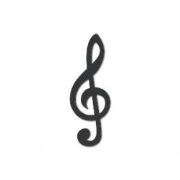 - Узнали? - Да. Это «Камаринская». - А вы знаете, что в самой песне «Камаринская», по одной из версий, поётся о жителях Комарицкой волости, бунтарях, которые якобы отказались служить Борису, который в данном случае был их государем и, вдобавок ко всему, барином, помещиком. Текстов этой песни, как и историй, существует несколько - вот один из них.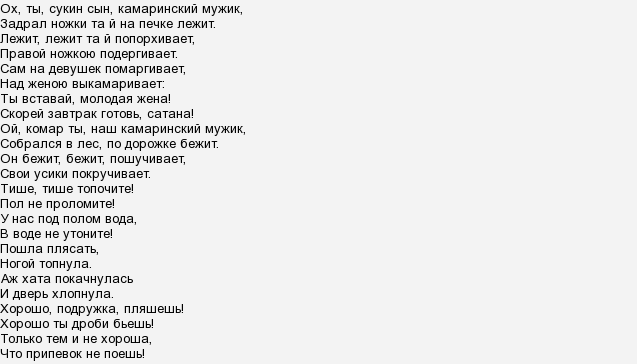 - «Камаринская» -  это русская народнаяпесня шуточного характера, мелодия которой была впоследствии использована русским композитором Глинкой в оркестровом произведении с одноимённым названием "Камаринская".Глинка сам об этом писал так: «В то время случайно я нашел сближение между свадебною песнею "Из-за гор, высоких", которую я слышал в деревне, и плясовую «Камаринскою», всем известною. И вдруг фантазия разыгралась, и я вместо фортепиано написал пьесу на оркестр под именем "Свадебная и плясовая". В итоге получилась фантазия на две  темы. Сейчас мы посмотрим фрагментмультфильма, который так и называется «Мультфильм-фантазия», в котором использована музыка Глинки. (Слайд №5)М. И. Глинка  мультфильм «Камаринская»"Камаринская" прекрасно звучит, под неё хоть вприсядку, хоть по кругу; а уж без выставления ног на носок и пятку (выкаблучивания) - ну просто никак!(Слайд №6)Танец «Камаринская»- Композиторы использовали русский танец не только в симфонической музыке, но и, например, в балете.Давайте вспомним, что такое балет?-Жанр в музыке, спектакль (театрально-сценическое действие), главным элементом балетом является танец.- Хорошо. Композитор, о котором мы поговорим сейчас,в своих балетах тоже использовал русский танец. Давайте посмотрим фрагмент этого танца.(Слайд №7) «Трепак»- Как танец называется? - Трепак.Откуда такое название?- Трепа́к (от «трепать») — старинная русская пляска.-Назовите композитора?- П. И. Чайковский.- Из какого балета танец?    - «Щелкунчик».-Правильно.Русский народный танец, как мы знаем,  делится на два основных жанра, какие?- Хоровод и пляска.- А «Трепак» это пляска или хоровод?-Пляска.-А чем пляска отличается от хоровода?-В пляске в отличие от хоровода много сложных  танцевальных движений: дроби, «веревочки», присядки и т. д.- В каком темпе исполняется трепак?- Исполняется в очень быстром темпе.- А размер танца какой?- Двудольный размер. - Какие основные движения в танце?- Основные движения — дробные шаги, притопывания и присядка с выбрасыванием ног. Основное положение рук на поясе. - Да. Но что самое интересное, так это то, что движения сочинялись исполнителем на ходу.А в этом балете Петра Ильича Чайковского танец так и называется «Русский». Смотрим отрывок.(Слайд №8) «Русский танец».- Как балет называется?- «Лебединое озеро».- Соло какого инструмента мы с вами слышали?- Скрипка.- Мы с вами смотрели «Трепак» из балета «Щелкунчик, «Русский танец» из балета «Лебединое озеро», скажите, можно сразу сказать, что эти  танцы  русские?- Да.- Почему?- По костюмам. У женщин кокошник, сарафаны. У мужчин широкие штаны, кушак.- Молодцы. Сейчас я предлагаю вам прослушать фрагмент русской народной песни «Ай во поле липенька». (Слайд №9) «Ай, во поле липонька».- Какой темп исполнения песни?- Подвижный.- Движение мелодии плавное или скачкообразное?-Плавное.- А лад?- Мажорный.- Как вы думаете, какой танец можно под нее танцевать? - Ответы.- Русские композиторы в своих произведениях часто использовали обработки русских народных песен. И эта песня не исключение.Сейчас мы побываем  в сказочной стране берендеев.(Слайд №10)- Это название не вымышленное: под старинным городом Переславлем-Залесским существует Берендеево болото, на месте которого, по преданию, было Берендеево царство.(Слайд № 11)-На основе русской народной сказки «Снегурочка»писатель Александр Николаевич Островский создал свою пьесу. А композитор Николай Андреевич Римский-Корсаков написал по сюжету этой пьесы оперу «Снегурочка».Давайте посмотрим фрагмент оперы.(Слайд №12) «Ай во поле липенька».- «Ай во поле липенька» -  эта лирическая хороводная песня.Хоровод был один из самых красивых и тесно связанных с обрядовой стороной жизни древних славян танец. Этот хоровод приурочен к празднику Ивана Купалы на Троицу. В этот период девушки плели венки и совершали обрядовые действия, гадали на суженого.В основу своего  творения Римский-Корсаков  взял обряды, в которых отражены быт и труд русского народа.В опере «Снегурочка»мелодия старинной «Липеньки» звучит также  в оркестровом вступлении к третьему действию.Музыкальная грамота.Гамма Н.А.Римского – Корсакова.- А вы знаете, чем еще знаменит композитор Николай Андреевич  Римский-Корсаков? Он впервые в русской музыке применил  звукоряд, который впоследствии стал называться гаммой Римского-Корсакова или ладРимского-Корсакова.- А какие вы знаете лады?-Мажор и минор.- Угадайте, где какой лад (играю), строение.- В гамме Римского-Корсакова, ступени образуют поочерёдно тон и полутон (гамма тон-полутон). Эту гамму композитор использовал   для изобразительности в музыкефантастических, нереальных персонажей. Например, в опере «Садко» этот лад используется для изображения Морского царя. Послушайте, как он звучит.(Слайд № 13)- А сейчас давайте посмотрим русский танец в исполнении  наших учениц.(Русский танец)Заключение- Что нового вы узнали сегодня на уроке?- Что понравилось?Вывод в конце урока:- Одними из задач моего урока были  сформулированы так: показать использование композиторами-классиками русского танца в своих произведениях, а также познакомить с гаммой Римского-Корсакова. После анализа произведений просмотров видео отрывков,  учащиеся получили представление о том, как композиторы использовали русский танец в своих произведениях и что представляет собой лад Римского-Корсакова.Я считаю, что задача была мною выполнена.- Также я хочу сказать, что знакомство с классическими образцами русской танцевальной музыки  помогает  детям приобщиться к музыке, как таковой, узнать прелесть ее языка, форм. (Слайд № 14)- Наш урок подошел к концу. Спасибо всем за внимание.Ссылка на презентацию:Презентация по слушанию.pptx